TANTÁRGYI ADATLAPTantárgyleírásAlapadatokTantárgy neve (magyarul, angolul)  ● Azonosító (tantárgykód)BMEEPA tantárgy jellegeKurzustípusok és óraszámokTanulmányi teljesítményértékelés (minőségi értékelés) típusaKreditszám TantárgyfelelősTantárgyat gondozó oktatási szervezeti egységA tantárgy weblapja A tantárgy oktatásának nyelve  / angolA tantárgy tantervi szerepe, ajánlott féléveKözvetlen előkövetelmények Erős előkövetelmény:Gyenge előkövetelmény:Párhuzamos előkövetelmény:Kizáró feltétel (nem vehető fel a tantárgy, ha korábban teljesítette az alábbi tantárgyak vagy tantárgycsoportok bármelyikét):A tantárgyleírás érvényességeJóváhagyta az Építészmérnöki Kar Tanácsa, érvényesség kezdete Célkitűzések és tanulási eredmények Célkitűzések Tanulási eredmények A tantárgy sikeres teljesítésével elsajátítható kompetenciákTudás – a KKK 7.1.1.a pontja szerint:Képesség – a KKK 7.1.1.b pontja szerint:Attitűd – a KKK 7.1.1.c pontja szerint:Önállóság és felelősség – a KKK 7.1.1.d pontja szerint:Oktatási módszertan Tanulástámogató anyagokSzakirodalomJegyzetek Letölthető anyagok Tantárgy tematikájaElőadások tematikája1. Bevezetés. Az építészetelmélet tárgya és határterületei. Az ókor építészetelmélete2. Vitruvius Tíz Könyve 3. A kora-középkor és a romanika építészetelmélete. Az építészeti mű világa és interpretációja. Szimbolikus forma és jelentése.4. A gótika építészetelmélete. Misztika és Ráció. A skolasztika világa. A katedrális építtetői és műhelyei. Suger, Villard de Honnecourt, Aquino-i Szent Tamás.5. Humanista műveltség és építészet Itáliában. Az Ideák és az antik építészet antropometriája. Alberti, Filarete, Francesco di Giorgio6. Vitruvius-kommentárok és utópiák; az erődépítészet és az ideális város elmélete; manierizmus és késő reneszánsz teória7. Az ellenreformáció és a barokk határainak kitágulása; Guarino Guarini elméleti munkássága. A klasszicizmus teóriájának előzményei Itáliában. Az akadémizmus Franciaországban. Architectura Civilis et Militaris 8. A XVIII. század építészetelmélete Franciaországban. Az építészeti akadémiák. Felvilágosodás és forradalmi építészet (KM)9. A XIX. század építészetelméleti koncepciói Angliában, Franciaországban és Németországban10. A klasszikus és a középkori hagyomány interpretálása. A historizálás dilemmái11. A Modern előfutárai és ezek építészeti manifesztumai. 12. A tanulmány konzultációja – a tanszéki könyvtár elméleti munkáinak megtekintéseGyakorlati órák tematikájaTantárgyKövetelmények A Tanulmányi teljesítmény ellenőrzése ÉS értékeléseÁltalános szabályok Teljesítményértékelési módszerekTeljesítményértékelések részaránya a minősítésbenÉrdemjegy megállapítás Javítás és pótlás A tantárgy elvégzéséhez szükséges tanulmányi munka Jóváhagyás és érvényességJóváhagyta az Építészmérnöki Kar Tanácsa, érvényesség kezdete 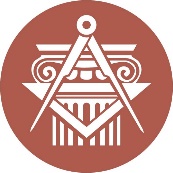 BUDAPESTI MŰSZAKI ÉS GAZDASÁGTUDOMÁNYI EGYETEMÉPÍTÉSZMÉRNÖKI KARkurzustípusheti óraszámjellegelőadás (elmélet)gyakorlatlaboratóriumi gyakorlatneve:beosztása:elérhetősége:szorgalmi időszakban végzett teljesítményértékelésekrészarányVizsgaösszesen:∑100%tevékenységóra / félévrészvétel a kontakt tanórákonkijelölt tananyag önálló elsajátítása / vizsgafelkészülésösszesen:∑ 